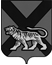 ТЕРРИТОРИАЛЬНАЯ ИЗБИРАТЕЛЬНАЯ КОМИССИЯ
МИХАЙЛОВСКОГО РАЙОНАРЕШЕНИЕс. Михайловка О внесении  дополнений в решение территориальной избирательной комиссии Михайловского района от 21.07.2017 года № 62/420 «О применении технологииизготовления протоколов участковых комиссий об итогахголосования с машиночитаемым кодом и ускоренного ввода данных протоколов участковых комиссий об итогахголосования в Государственную автоматизированную систему Российской Федерации «Выборы» сиспользованием машиночитаемого кода при проведениидосрочных выборов главы Сунятсенского сельского поселения,назначенных на 10 сентября 2017 года         Руководствуясь статьей 27 Избирательного кодекса Приморского края территориальная избирательная комиссия Михайловского района         РЕШИЛА:         1. Внести дополнения в решение территориальной избирательной комиссии Михайловского района от 21.07.2017 года № 62/420 «О применении технологии изготовления протоколов участковых комиссий об итогах голосования с машиночитаемым кодом и ускоренного ввода данных протоколов участковых комиссий об итогах голосования в Государственную автоматизированную систему Российской Федерации «Выборы» с использованием машиночитаемого кода при проведениидосрочных выборов главы Сунятсенского сельского поселения, назначенных на 10 сентября 2017 года» в том числе:        после слова «РЕШЕНИЕ» в заголовке  вместо даты принятия решения «21.07.2017» читать «21.08.2017»;      дополнить пункт 1 настоящего постановления фразой «УИК № 1710 (с. Степное)».2. Копию настоящего решения направить в Избирательную комиссию Приморского края для согласования применения Технологии.3. Опубликовать настоящее решение в районной газете «Вперед» и разместить на официальном сайте администрации Михайловского муниципального района в разделе «Территориальная избирательная комиссия Михайловского района» в информационно – телекоммуникационной сети «Интернет».Председатель комиссии                                                          Н.С. ГорбачеваСекретарь комиссии                                                               В.В. Лукашенко24.08.2017     63/426  